Datos básicos del contratoDatos básicos del contratoDatos básicos del contrato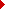 Órgano de contratación: Director Gerente del Servicio Navarro de Salud - OsasunbideaDenominación: Acuerdo Marco APRO 20/2017: suministro de dializadores y material fungible con cesión de equipos para diálisis y el mantenimiento de los mismos con destino a los centros del Servicio Navarro de Salud - Osasunbidea.Modalidad: Acuerdo marcoProcedimiento: AbiertoNº de licitadores: 4Códigos CPVCódigos CPVCódigos CPVCódigos CPVCódigos CPV3318152033181520Productos consumibles para diálisis renalLotesLotesLotesLotesLotesLotesLotesLote 1:Lote 1Lote 1Lote 1Lote 1Importe:453.000,00 Euros453.000,00 Euros453.000,00 Euros453.000,00 EurosCPV: 33181520 - Productos consumibles para diálisis renal33181520 - Productos consumibles para diálisis renal33181520 - Productos consumibles para diálisis renal33181520 - Productos consumibles para diálisis renalLote 2:Lote 2Lote 2Lote 2Lote 2Importe:663.000,00 Euros663.000,00 Euros663.000,00 Euros663.000,00 EurosCPV: 33181520 - Productos consumibles para diálisis renal33181520 - Productos consumibles para diálisis renal33181520 - Productos consumibles para diálisis renal33181520 - Productos consumibles para diálisis renalSelecciónEmpresa seleccionada de lote 1:Empresa seleccionada de lote 1:PALEX MEDICAL, S.A.PALEX MEDICAL, S.A.NIF:NIF:A58710740A58710740Importe: Importe: 0,00 Euros0,00 EurosFecha selección:Fecha selección:08/06/201708/06/2017Fecha publicación: Fecha publicación: 23/08/201723/08/2017Empresa seleccionada de lote 2:Empresa seleccionada de lote 2:NIPRO EUROPE, S.A.NIPRO EUROPE, S.A.NIF:NIF:50287573M50287573MImporte: Importe: 0,00 Euros0,00 EurosFecha selección:Fecha selección:08/06/201708/06/2017Fecha publicación: Fecha publicación: 23/08/201723/08/2017Importe total: Importe total: 0,00 Euros IVA excluido0,00 Euros IVA excluido